MAIRIE   DE   DIJON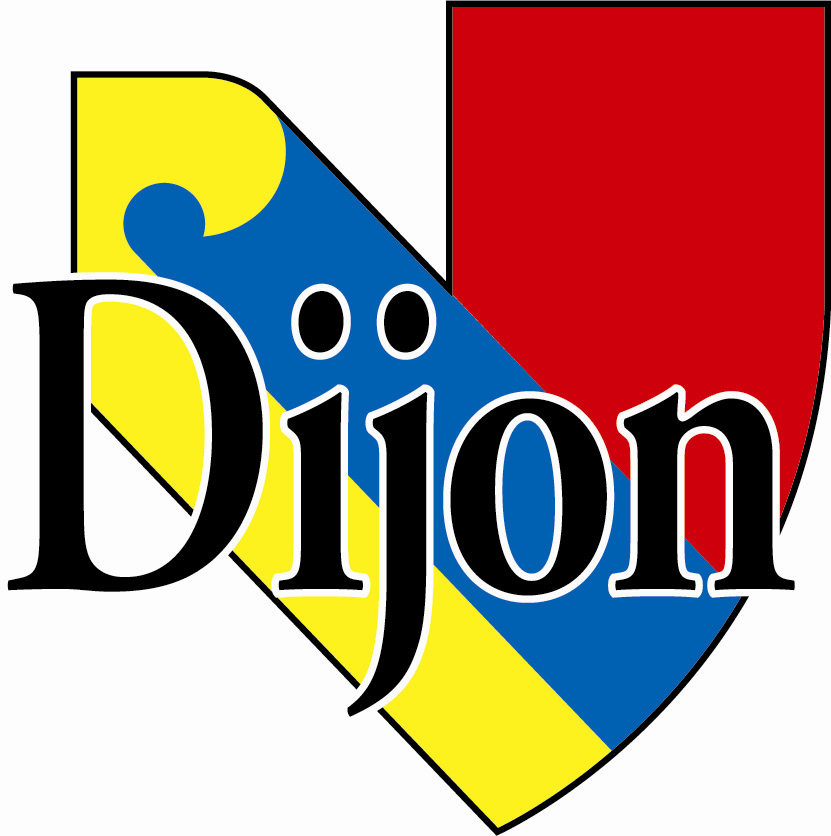 PALAIS DES ÉTATS DE BOURGOGNEPeggy BRISET Responsable des relations presseDirection de la communication Tél. : 07 61 91 89 40PB/JM									Jeudi 10 mars 2022COMMUNIQUÉ DE PRESSECÉRÉMONIE EN HOMMAGE AU GÉNÉRAL D’ARMÉE HENRI GIRAUDUn hommage sera rendu au général d’armée Henri GIRAUD en présence de la famille, organisé par Joëlle CORNU, présidente du comité de Côte-d’Or de la Fondation Maréchal de Lattre, à l’occasion du 73ème anniversaire de sa mort à Dijon. François REBSAMEN, maire de Dijon, président de Dijon métropole, représenté par Benoît BORDAT, adjoint au maire délégué aux anciens combattants, au devoir de mémoire, à l’engagement citoyen et à la défense nationale, assistera à cette cérémonie qui se déroulera le :Vendredi 11 mars 2022 
à 11h15Square Henri Giraud à proximité de l’église du Sacré CœurRue Corneille - DijonNé à Paris le 18 janvier 1879, ce soldat de la République servit durant la Grande Guerre au cours de laquelle il fut laissé pour mort sur le champ de bataille. Durant la Seconde Guerre mondiale, il réussit une évasion retentissante de la forteresse de Königstein en Allemagne ; en tant que commandant des forces françaises en Afrique du Nord, il parvint à reconstituer une importante armée française qui prit ensuite une part essentielle à la libération du territoire national. Sa famille vécut à Dijon où lui-même mourut le 11 mars 1949 et où habitent encore certains de ses descendants.